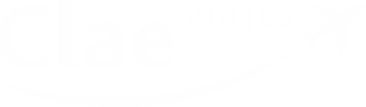 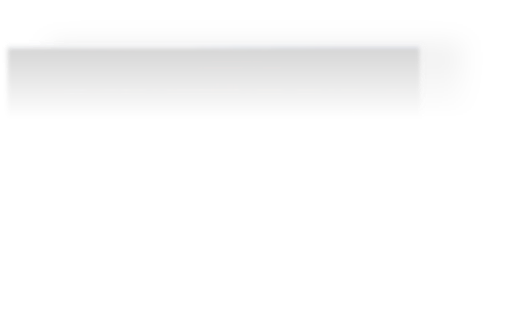 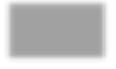 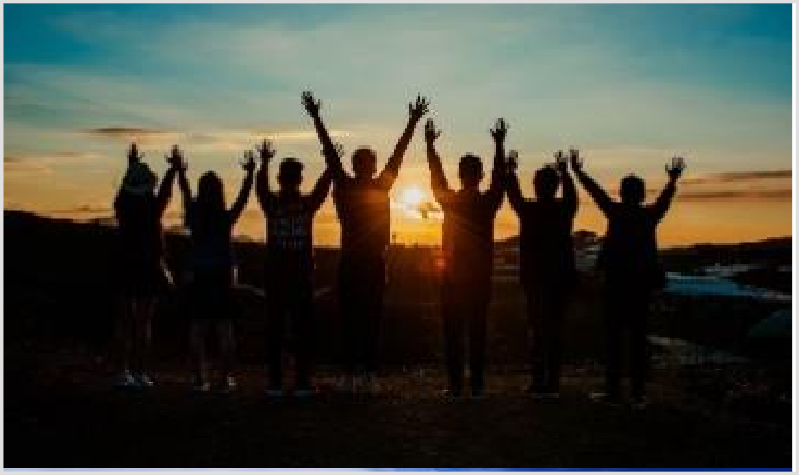 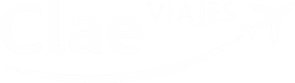 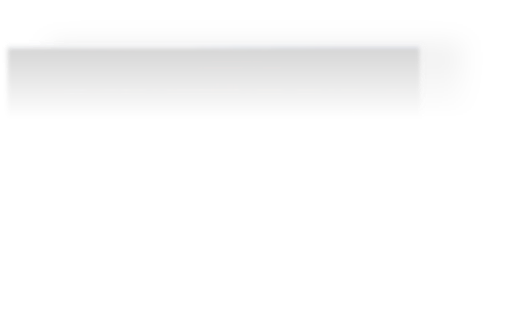 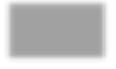 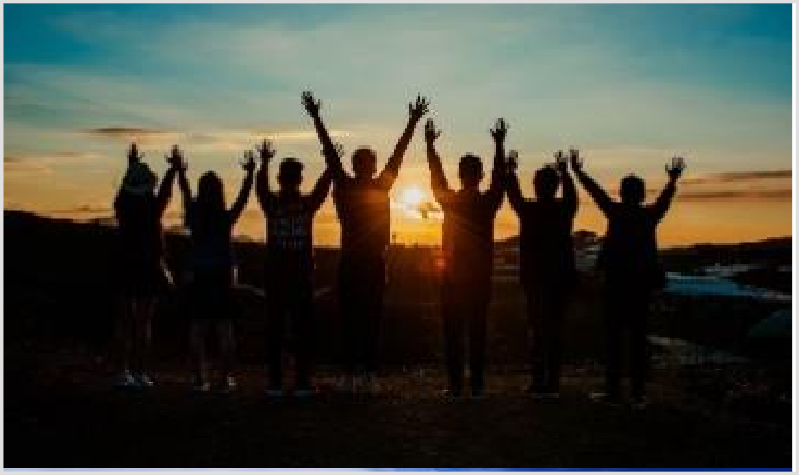 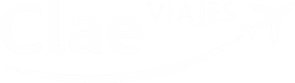 PRECIO DESDE: 490€Precio para grupos de 50 personasPROGRAMA DE VIAJE : CIRCUITO ALEMANIA 6 DÍASDIA 1   ORIGEN / FRANKFURT / RÍO RINSalida desde nuestro centro con destino a Frankfurt. Una vez allí, nos dirigiremos hacia el río Rin, visitando los castillos medievales y pueblos pintorescos que nos vamos encontrando hasta nuestra llegada a Boppard, donde haremos noche hotel. Cena y alojamientoDIA 2   RIO RIN / HEIDELBERGDesayuno. Seguimos nuestra ruta continuando por los márgenes del río Rin en dirección a Heilderberg, donde podremos divisar su castillo y la universidad más antigua de AlemaniaCena y alojamientoDIA 3   HEIDELBERG / SINSEHEIM / ROTHENBURG / FUSSENDesayuno. Mañana libre en Heilderberg y visita al castillo. Después saldremos hacia Fussen con paradas en el Museo de la Tecnología de Sinsheim y Rotenburg para acabar haciendo noche en FussenCena y alojamientoDIA 4   NEUSCHWANSTEIN / ALPES BÁBAROS / MUNICHDesayuno. Vitaremos hoy el castillo de Neuschwanstein y el palacio de Linderhoff antes de comenzar un recorrido que nos llevará por los Alpes Bábaros donde podremos divisar pueblos de montaña como Oberammergau o Ettal, entre otros.Cena y alojamiento.DIA 5   MÚNICHDesayuno. Hoy nos toca visitar Munich, donde tendremos diferentes opciones, siendo imprescindible una visita guiada por la ciudad del festival Oktoberfest y su tradición con el mundo de la cerveza o del automóvil, estando la matriz de una de las empresas premium referentes del sector como es BMW.Cena y alojamientoDIA 5   MUNICH / ORIGENDesayuno. A la hora pactada nuestro autobús nos llevará hasta el aeropuerto donde cogeremos un avión que nos llevará a nuestro origen. Allí un autobús nos trasladará a nuestro centroFin de nuestros serviciosFIN DEL VIAJETasas de pernocta hotelera no incluidas, se pagan en destino en caso de haberlas.EL PRECIO INCLUYE:Incluye servicio transfer centro/aeropuerto/centroVuelos Transfer en destino aeropuerto/hotel/aeropuertoAlojamiento en hotel pactado en régimen de media pensión2 visitas guiadasIncluye Seguro Básico de ViajeSeguro de cancelación no incluidaOPCIONAL- Seguro de Cancelación por causas de fuerza mayor. Precio por escolar 25,52 €